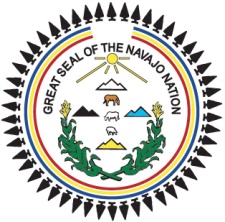 __________________________________________________________________________________________TOHATCHI CHAPTERCOMMUNITY PLANNING MEETINGAPRIL 01, 2019 @ 10:00 AMMeeting Recorded                                                         MINUTESMEETING CALL TO ORDER10:30 a.m.ROLL CALLMrs. Julie Badonie, President, Mr. Larson Manuelito, Vice-President, Mr. Sonny Moore, Secretary/Treasurer, Ms. Geneva Begay, Red Willow Board Member, Mr. Leonard McReeves, Grazing Officer, INVOCATIONMrs. Julie BadonieRECOGNITION OF GUEST-Shynoke Ortiz -noted for regular chapter meeting-Lois Becenti-noted for regular chapter meeting-Paul Long, noted for regular chapter meeting-Souder Miller Presentation noted for regular chapter meeting-Kimberly Crowe, CEO, TAOS-presenting today-Zane James-Presentation-presenting todayPauline Vrooman -NTUA, Crownpoint Office-presenting todayLavern Wyaco, Senior Center, noted for regular meetingRenaldo Benally, Western Sky Community Care-presenting at the regular chapter meetingCOMMUNITY REQUESTS-Geneva Begay for Priscilla Plummer-renovation in the kitchen and bathroom, she has her application submitted to the front office.  There has to be assessment, please work with the CSC and her staff.DISCUSSION ITEMSNo discussion items.REPORTS OR PRESENTATION-*Zane James-Western Sky Community Care, Tribal Liaison, he submitted a handout on the value-added services offered by his company.  The company provides solutions for Medicaid beneficiaries throughout New Mexico. Western Sky Community Care, a wholly-owned subsidiary of Centene, in partnership with the New Mexico Human Services Department, will provide coordinated healthcare, long term services and supports, pharmacy, vision and transportation services.  Western Sky Community Care offers health insurance plans with comprehensive health care benefits and services that suit the needs of families and individuals throughout New Mexico. -*NTUA-Pauline Vrooman-request Sihasin Funding for sixty-two-chapters broadband project and recommending approval for easements to have NTUA maintain wireless and electronic equipment within the vicinity of the chapter.  They will be offering 20 MB at a cost of $725 and a pilot project such as applying for the E-rate library.  There is a preliminary period (of two years) that the chapter has to serve before you can received a discount in the monthly bills.  It cost $40,000 per mile to run the “backbone” infrastructure for fiber optics.  You don’t have to serve the two years, if the chapter prefers or likes the service, we have a choice to immediately begin the service with NTUA.    -*TAOS-Kimberly Crowe, CEO-Status of the Post Office-The roof is the first on the list to be replaced.  The question is how the Navajo Nation manages the “earmarked” monies? Can we pay for expenses out of Fund 27? These funds are earmarked for capital projects and can we spend the money for repairs and maintenance.  There was a hang-up on the delinquent account not being paid and has since been resolved, the delinquent account is not the responsibility of the new applicant which is in this case, TAOS.  New target date to have the Post Office open for business is September or October 2019.  -*Senior Center Report , Lavern Wyaco- 87 eating at the Center, short 17.  Activities were food demonstration in March and CHR health training related to MCO presentation.  IPA resolution and the new Center resolution was passed in March.   -*Red Willow – Mrs. Bitsilly still not available.  There were two resolutions passed in March.  The water is flowing in the canal.  The efforts to clear out the trees in the canals has begun or in-progress.  Geneva wants to amend an resolution that addresses the renovation of the pump house. The pump house was built by Water Resources.  She is requesting a resolution to burn the shrubs at the farm area, contingent on an environmental assessment.  The canals have been cleaned out up to the cemetery area.  Will be requesting for $3,000 (donation request to pay for celebration when the pump is turned-on) from the Casino and will be sending a letter for this request. They are requesting for a resolution. Mr. Pernell Manuelito  brought to our attention that he is a candidate for the Vice-President position for Red Willow.-*CLUPC Report -no representation-*Grazing Officer Report -The water is flowing in the canal.  Reports of a camel or llama roaming around the area.  February meeting at San Juan college and the topic is range management unit and the application for this document.  April 03, District meeting at Mexican Springs.  Voluntary horse sale is now $100 per head, it was $50, this is for the unbranded animals.  This is open to the community to corral the animals.  Also, he was put on notice to produce a letter (from the Grazing Officer) to clear the area at the old Tohatchi BIA School area.  This is a request from the Land Department.  He reported that it is unknown where these animals are taken for slaughter.  -*Officials Report -Vice-President says not much.  He mentioned the previous discussion of landscaping efforts for the Chapter.  I reemphasized the following areas:  using the unhealthy food tax funds for events currently being scheduled, developing the safety complex (includes the abatement of the Detention Center) , professional housing, working with the area schools, land withdrawals and the resurveying for business development, and language and cultural preservation.  Water line for East-Flats, we are in the second year of funding for Sihasin Funds.  The $833,000 from the Sihasin Funds was sent to NTUA by legislation and the efforts are to get these funds back to the Water Management group.  There is a meeting schedule for April 05, 2019 at El Charrito’s and the discussion will center around the new tap off for the East-Flats area.  $210,000 for powerline extension is available.  There was no state allocation for the water line extensions.  Working with neighboring chapters to share the power line extension monies.  There is a list of people for power line extensions and water line extensions and the list was read-off; however, it should be made public to the community.  Community clean-up is being schedule.  There was a highway lighting meeting last week; however, Tohatchi is not on the list for the highway lighting.  The Agency meeting has been changed to Ganado?  No one was certain where the meeting is to take place on Saturday.  It was mentioned that perhaps it’s a good idea to review the Strategic Plan and reprioritized.  -*Council Delegate Report -The Chapter Official’s stipends or the short-fall at each chapter is being addressed.  Something about the budget process to begin next week.  NHA housing getting their budgets together for 2020 and CLUPC being involved or being informed about this process.  He mentioned if the “airport” area has been withdrawn?  The answer was “no” and it was discussed at one time but the Grazing Officer denied any approval for land withdrawal.     RESOLUTIONS FOR CHAPTER MEETING-Resolution to Approve Payment for Lois Becenti-Resolution to Approve Payment for Paul Long, Jr.-Resolution Supporting NTUA Wireless Broad band-Resolution Supporting a Request for $3,000 for a Celebration-Resolution Supporting Red Willow to Replace or Renovate a Pump HouseResolution to Approve Third Quarter RevenuesMotion:  Mr. Larson Manuelito		Second:  Mrs. Julie Badonie 	Vote: 2-0-1ANNOUNCEMENT-Agency Council Meeting- Saturday—as of today, the Agency meeting is in Ganado at the chapter house.  Meeting starts at 9 a.m.-CLUPC on April 05, 2019 at 1 p.m.ADJOURNMENT2:35 p.m.Motion: Geneva Begay		Second:  Larson Manuelito		Vote: “majority”Submitted by;Mr. Harry “Sonny” MooreSecretary/TreasurerTohatchi ChapterApril 4, 2019Cc:Mrs. Julie Badonie, PresidentMr. Larson Manuelito, Vice-PresidentMs. Lucinda Barney, CSCMr. Deon Ben, President, CLUPCMr. Mike Begay, Vice-President, CLUPCMr. Leonard McReeves, Grazing OfficerMrs. Dorothy Bitsilly, President, Red Willow FarmMr. Pernell Halona, Council DelegateStaffFile